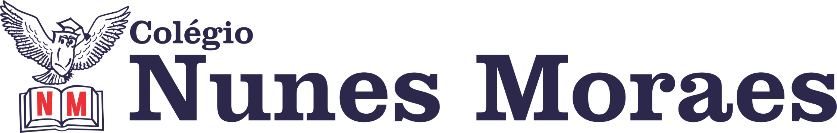 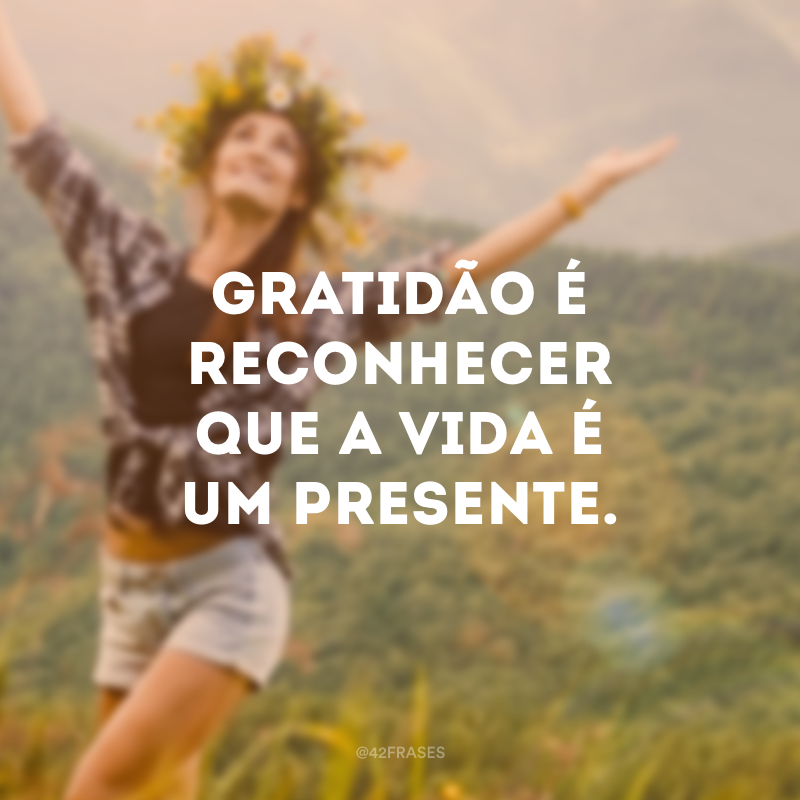 Vamos juntos? ►1ª AULA: 13h -13:55’   -   HISTÓRIA 1     – PROFESSOR PAULO ALEXANDRINO  AULA 21 – CIVILIZAÇÕES PRÉ-COLOMBIANASORIENTAÇÕES GERAIS:1º passo: Conecte-se  ao Google Meet pelo link enviado pelo professor no grupo do whatsapp. Por meio do uso da ferramenta Google Meet será feita uma exposição sobre as Civilizações Pré-Colombianas pelo professor, com uso de aula expositiva e power point.Caso não consiga acessar, comunique-se com a   Coordenação.  Em seguida assista à videoaula pelo   link   https://youtu.be/Fx6OVbimW4Q   e realize o passo 2.2º passo: Realize  as Atividades para Sala 01 e 02, consultando a(s) página(s) 40 do seu livro ou portal do SAS. *Envie foto das atividades resolvidas para FLY NUNES MORAES. Escreva a matéria, seu nome e seu número em cada página.Tarefa de Casa:  Atividades Propostas:  questões 01 e 02, da(s) página(s) 41. (OBS: Enviar ao Professor na 1ª aula da semana seguinte).►2ª AULA: 13:55’-14:50’   -    MATEMÁTICA 1 –   PROFESSOR BETOWER MORAIS     FRENTE 3 – AULA 12:  Função Quadrática II Passo 01 – Acessar o link do Google Meet para participar da aula online.Caso não consiga acessar, comunique-se com a   Coordenação.  Em seguida assista à videoaula pelo   link: https://youtu.be/I8FuHbbPlwkNOTA: Ver apenas os primeiros 10  minutos e 25 segundos.Passo 02 – Acompanhar pelas páginas 47 a  49.Passo 03 – Acompanhar resolução das questões de atividade  de sala e tirar dúvidas google meet.Passo 04 – Exercício de “SALA”, página 48 e 49(questões 03 e 06 das atividades propostas).*Envie foto das atividades resolvidas para FLY NUNES MORAES. Escreva a matéria, seu nome e seu número em cada página.Atividade de Casa: Resolver as outras questões das atividades propostas.►3ª AULA: 14:50’-15:45’  -    GEOGRAFIA    2 –   PROFESSOR ABRAÃO ARAÚJO   AULA 11: DIVISÃO POLÍTICA E REGIONAL DO BRASIL / AULA12: COMPLEXOS GEOECONÔMICOS (INTRODUÇÃO) Passo 01 – Acesse o link do Google Meet para participar da aula online com explicação do conteúdo Caso não consiga acessar, comunique-se com a   Coordenação.  Em seguida assista à videoaula pelo   link  abaixo e realize o passo 2https://app.portalsas.com.br/sastv/#/channels/1/videos/91Passo 02 – Realize atividade página 58 e 59, questões 1 a 4. *Envie foto da atividade realizada  para FLY NUNES MORAES. Escreva a matéria, seu nome e seu número em cada página.Passo 03 – Correção da atividade de sala e tira-dúvidas.►INTERVALO: 15:45’-16:10’  ►4ª AULA:   16:10’-17:05’   -  FÍSICA 2      – PROFESSOR WALTER BARROS    FRENTE  1 – AULA 11:  CALORIMETRIA E MUDANÇAS DE FASE - REVISÃO  ORIENTAÇÕESPasso 1 – Acompanhe, via whatsapp, a resolução das questões 01,03 e 04 das atividades de sala da página 9 e as questões 05,07 e 08 das atividades propostas da página 11 .  Para os alunos que não puderem acompanhar, segue a  videoaula pelo link  -  https://youtu.be/Ah-fEWTzlug. Recomendamos que todos os alunos assistam à videoaula em outro momento para acompanhar a resolução de outras questões (questão 02 das atividades propostas  da página 9 e  as questões 05,06,09 e 10 das atividades propostas das páginas 10 e 11)Passo 2 –  Resolva, como atividade de sala, a questão 03 e 10 das atividades propostas  das páginas 10 e 11. Coloque as resoluções em seu caderno (ou folha avulsa) *Envie foto da atividade realizada  para FLY NUNES MORAES. Escreva a matéria, seu nome e seu número em cada página.►5ª AULA:  17:05’ – 18:00’  - MATEMÁTICA 2 -  PROFESSOR FRANCISCO PONTES FRENTE II - AULA 9, 10 e11 – TRIGONOMETRIA IX, X e XI (REVISÃO COM CORREÇÃO DOS EXERCÍCIOS) ETAPAS PARA O DESENVOLVIMENTO DA AULAETAPA 1 – ACESSO ao Google Meet, (https://bit.ly/acessomeet).Acompanhar a correção das atividadesTransformações trigonométricasEquações trigonométricasInequações trigonométricasTeoria da apostila SAS – p. 66 a 74Caso não consiga acessar, comunique-se com a   Coordenação, assista à videoaula no link abaixo e realize a  etapa 2. Fique atento às postagens que o professor fará no grupo de whatsapp. ETAPA 2 – ATIVIDADE DE SALA PARA ENVIOResolva as questões: 3 (atividades propostas), p. 67 			 4 (atividades propostas), p. 70 8 (atividades propostas), p. 73Tempo: 15’*Envie foto das atividades resolvidas para FLAY NUNES MORAES. Escreva a matéria, seu nome e seu número em cada página.ATIVIDADE PARA CASA (Envio para o professor)Resolva as questões: 10 (atividades propostas), p. 67 			9 (atividades propostas), p. 7010 (atividades propostas), p. 74Data da entrega: 16/06/2020 – terça-feira.►6ª AULA:   18:00’ -  18:55’  HISTÓRIA 1     – PROFESSOR PAULO ALEXANDRINO  AULA 22 – EXPANSÃO MARÍTIMA E A CONQUISTA DA AMÉRICA (PARTE I – EXPANSÃO MARÍTIMA)ORIENTAÇÕES GERAIS:1º passo: Conectar ao Google Meet pelo link enviado pelo professor no grupo do whatsapp. Por meio do uso da ferramenta Google Meet será feita uma exposição sobre a Expansão Marítima e a Conquista da América (Parte I – Expansão Marítima) pelo professor, com uso de aula expositiva e power point.Caso não consiga acessar, comunique-se com a   Coordenação.  Em seguida assista à videoaula pelo   link  https://youtu.be/g5roeYLWSY0 e realize o passo 2.2º passo: Realizar as Atividades para Sala 01 e 02, consultando a(s) página(s) 50 do seu livro ou portal do SAS. *Envie foto da atividade realizada  para FLY NUNES MORAES. Escreva a matéria, seu nome e seu número em cada página. Atividades Propostas:  questões 04, 05 e 06, da(s) página(s) 52. (OBS: Enviar ao Professor na 1ª aula da semana seguinte).